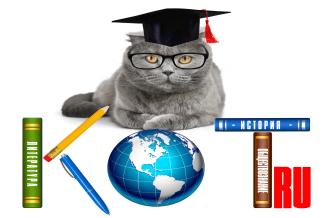 БЛАНК ОТВЕТОВДАННЫЕ УЧАСТНИКА:ОТВЕТЫ:Заполненный БЛАНК ОТВЕТОВ необходимо отправить на электронный адрес: ruskotru@mail.ruНазвание олимпиады (конкурса, викторины)«ВОЕННАЯ ТЕХНИКА ВТОРОЙ МИРОВОЙ ВОЙНЫ»ФИО участникаКласс/группаУчебное заведение, город (школа, ССУЗ, ВУЗ) ФИО преподавателя-наставникаАдрес электронной почты участникаАдрес электронной почты преподавателяНомер задания1234567891011121314151617